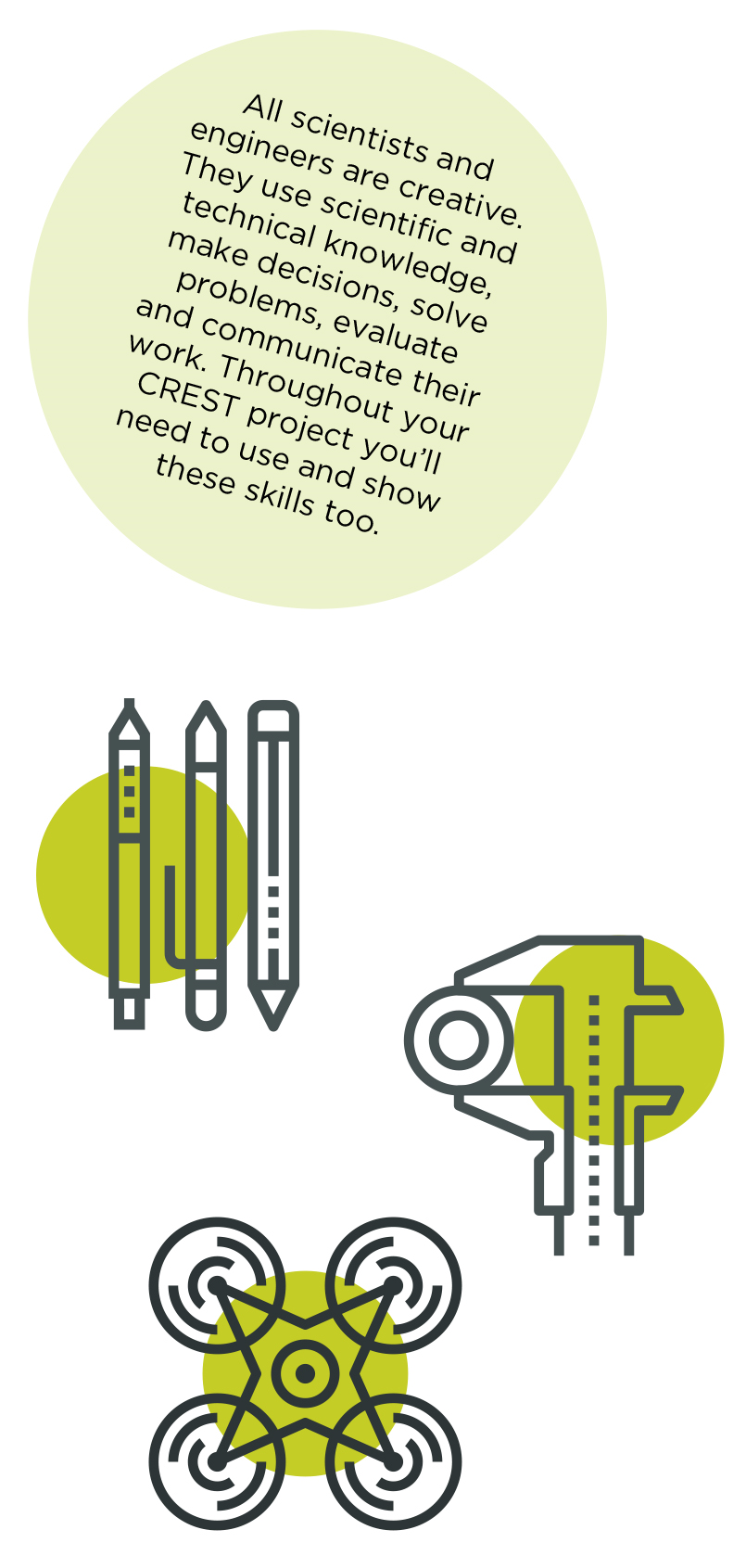 Before you start: Check the CREST Silver Award student guide for all the guidance and information you’ll need to complete your CREST Award.During the project: Use the checklist on the next page to make sure your project is on track. Completing your project: To complete your project, you should upload the following documents: A project report This student profile If you’re doing a team project, each team member should have a separate student profile.) Groups that have done separate project work should submit separately, so that each project is assessed on its own merits.Tips for your project report:Use pictures, graphs, diagrams or photos to help explain thingsInclude where you found the information for your background researchUse the checklist on the next page to make sure you include everything you need to achieve your CREST Silver AwardNumber the pages in your reportDo not upload documents or images that could be used to identify yourself e.g. photos of you or your classmates, personal contact details etc. CREST Silver Award checklistPersonal reflections Student/team members’ namesProject titleMentor nameWhere do you show this in your report or project record?Your notes to the assessor (optional)1 – Planning your project1 – Planning your project1 – Planning your projectSet a clear aim and break it down into smaller steps/objectivesExample: Page 2, paragraph 5Explain the wider purpose of your projectConsider different ways to do your projectDescribe your plan for how to complete your project and give reasons for the approach you choseExplain how you planned your time and organised who would do what2 – Throughout your project2 – Throughout your project2 – Throughout your projectSay who and what materials you needed to help you complete your projectSummarise the background research you did to help you understand your project and where you found the information3 – Finalising your project3 – Finalising your project3 – Finalising your projectMake logical conclusions and explain the implications for the wider worldDescribe how what you did affected the outcome of your projectExplain what you learned and how you would change your project if you did it again4- Project-wide criteria4- Project-wide criteria4- Project-wide criteriaShow understanding of the science behind your projectDescribe how you made sensible decisions about your project. Consider safety and risksShow creativity in the way you carried out your projectExplain how you identified and overcame problemsExplain your project clearly in writing and/or conversation.Now that you’ve finished your project, use this space to add further thoughts on what you did and evaluate each stage of the project process. The CREST Silver Award student guide gives an example of what to include. You can continue on a separate sheet if necessary and use diagrams or pictures if you want to.How my project was successful/not successfulWhat I learnedWhat impact the results of my project might have on other people/the wider worldWhat I would have done to improve my workWhat I’d do to develop the project in the futureMy mentorWhat role did your mentor have in your project?Ask your mentor to confirm that this project is your work by signing below.Signature of mentor Date Space for further notes/ drawings/ reflections (optional)...